Publicado en  el 10/12/2015 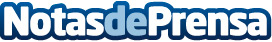 El presupuesto medio de los españoles para navidad se sitúa en 415€, un 6% más que el año anteriorDesciende en 10 puntos, entre 2014 y 2015, el porcentaje de los consumidores que afirman tener menos dinero disponible para las próximas fiestas
Ropa, calzado y complementos destacan como productos de mayor intención de compra en estos días	Madrid, a 10 de diciembre de 2015.- Los españoles van a disfrutar de unas navidades de mayor gasto y consumo. Como dato global, un 16,2% afirma tener un presupuesto superior al año pasado para las compras navideñas, aunque la mayoría de los encuestados reconoce que contará con el mismo presupuesto que el año anterior (56,6%), según los datos del Observatorio Cetelem sobre intención de compra de los españoles en la Navidad, dados hoy a conocer.Datos de contacto:Nota de prensa publicada en: https://www.notasdeprensa.es/el-presupuesto-medio-de-los-espanoles-para Categorias: Finanzas http://www.notasdeprensa.es